Publicado en  el 03/01/2017 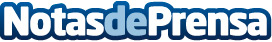 Ponen en marcha un estudio para analizar el estado de madurez de las tecnologías abiertasCENATIC, en colaboración con la entidad empresarial RED.ES, se encuentra inmersa en la puesta en marcha del proyecto nacional de un Centro de Soporte, Reutilización y Certificación en Software de Fuentes Abiertas, dirigido a todas aquellas personas, empresas, entidades públicas o privadas, comunidades o cualquier otra figura interesada o que desee conocer, utilizar o participar en el Ecosistema del Software de Fuentes AbiertasDatos de contacto:Nota de prensa publicada en: https://www.notasdeprensa.es/ponen-en-marcha-un-estudio-para-analizar-el Categorias: Imágen y sonido E-Commerce Software Innovación Tecnológica http://www.notasdeprensa.es